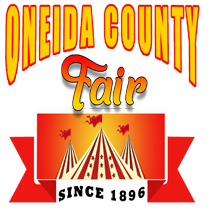 NOTICE OF MEETING	COMMITTEE:	Oneida County Fair Long Range Planning Committee           PLACE:		Barnett’s Drawing Board		52 N Brown St, Rhinelander, WI           DATE:		Thursday, June 13, 2019			TIME:  5:00 p.m.	AGENDA**Call to Order and President AnnouncementsApprove Agenda (order of agenda items at discretion of President)Date(s) of Future Meetings Discussion of Long Range Vision PlansOld BusinessItems to be Included on Next AgendaMeeting Adjourned**All agenda items assumed to be discussion/decision items.Notice of Posting:				Time: 12:00 p.m.		Date: 6/10/2019		Place:  CourthouseNotice posted by chief presiding officer or his/her designee.  Additional information on a specific agenda item may be obtained by contacting the person who posted this notice at 715-490-4043.News Media Notified via Mail/Fax/Email:		Time: 12:00 p.m.			Date: 6/10/2019		 	Northwoods River News			Lakeland Times			North Star JournalWJFW TV Channel 12			NRG Media 			Tomahawk Leader	WRJO Radio				WXPR Radio			WCYE Radio		WPEG